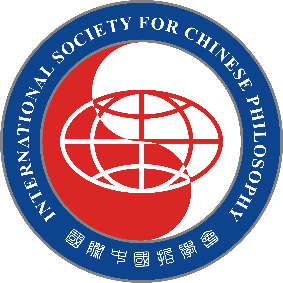 第22届国际中国哲学大会世界哲学视域中的中国哲学中国·上海·华东师范大学  2022年6月27-30日国际大会及参会论文征集截止日期推迟公告受欧美疫情的严重影响，原定于2021年7月举行的第22届国际中国哲学大会将延期至2022年6月27-30日，在上海华东师范大学举行。本次大会由国际中国哲学会(ISCP，International Society for Chinese Philosophy)、华东师范大学中国现代思想文化研究所、华东师范大学哲学系、上海中西哲学与文化比较研究会等单位共同主办。本次大会的论文征集时间将作相应推迟。会议主题第22届国际中国哲学大会会议的主题是“世界哲学视域中的中国哲学”。随着西方哲学的东渐及中西哲学的相遇，中国哲学开始获得世界性的维度。所谓世界性，宽泛而言，包含二重涵义，一方面，中国哲学所积累的思维成果，可以为世界哲学的进一步发展提供建设性的理论资源，而它本身也将在这一过程中逐渐呈现出世界的意义；另一方面，世界范围内其他哲学传统（首先是西方哲学的传统）也将越来越为中国哲学的发展提供更广阔的参照背景和视域，并在实质的层面与形式的层面使其不断取得新的形态，后者同时从另一个方面展示了中国哲学的生成性与开放性。如何在关注和汲取其他哲学传统和智慧资源的同时，又展现自身在当今世界中的独特意义，是中国哲学研究无法回避的问题。第22届国际中国哲学大会旨在推进这方面的思考。会议论文参考子题：（1）何为世界哲学（2）中国哲学如何参与世界性的百家争鸣（3）世界历史的哲学反思  （4）中国哲学与东方哲学  （5）比较哲学的意义与限度 （6）中国哲学与分析哲学（7）中国哲学与现象学（8）中国哲学与实用主义（9）世界哲学视域下的儒家哲学（10）世界哲学视域下的道家哲学（11）世界哲学视域下的佛教哲学（12） 后疫情时代的中国哲学与世界哲学会议日期：正式会议时间为2022年6月27日至30日；参会者可于6月26日报到，7月1日离会。会议地点：华东师范大学闵行校区（上海市闵行区东川路500号）。会议语言：中文与英文。摘要、论文与专题讨论提案提交会议电子邮件帐户：iscpecnu2021@sina.com。参会者提交论文摘要与论文可发送至该账户。会议接受个人论文投稿与小组专题讨论提案。（1）提交论文摘要，请注明作者姓名、单位、职称、电邮等个人信息；（2）小组专题讨论应有3-5人参加，提案须包括主题说明、所有发言人论文摘要、发言人姓名、单位、职称、电邮等个人信息。会议讨论安排：（1）全体大会发言，每场2人发言，共计2小时，其中包括主持、评论与讨论。每位发言者的发言为40分钟，评论与讨论的时间总计为20分钟。（2）平行小组发言，每场3-5人，每场2小时。原则上每位论文报告人的发言时间为20分钟。为了保证充分的讨论时间，具体可由主持人根据每场论文报告人的实际人数而确定发言时间。更新会议各项时间截止日期：会议注册网址：http://iscp2021.ecnu.edu.cn/   注册费：ISCP会员：人民币800元非ISCP会员：人民币1200元ISCP学生会员：人民币300元非ISCP学生会员：人民币600元会议注册费包括会议资料、茶歇、工作午餐、晚餐（包括闭幕晚宴）等。会议注册网址：http://iscp2021.ecnu.edu.cn/ 会议用餐：大会提供正式会议日期内4天的午餐与晚餐，包括闭幕晚宴。会址住宿：会务组将在会议网页上发布会务组建议酒店名称、地址与联系方式，参会人员可在2022年4月1日-5月31日预订；如您网页预订有困难，可联络会务组，由会务组代订。参会的研究生同学，可以预订会议建议的连锁酒店。会议咨询电子邮件帐户：iscpecnu2021@sina.com。提交摘要时请备注作者信息：姓名、单位、职称（在读博硕士请注明博硕士年级）、电邮、联系电话等信息。小组讨论应提交小组全部成员的姓名、单位、职称、电邮、联系电话等信息。其他未尽事宜，可咨询本届会议会务组（iscpecnu2021@sina.com）, 陈赟教授（ecnuchenyun@163.com），刘梁剑教授（skyliuchina@163.com）。庞安安教授（ann.pang-white@scranton.edu），国际中国哲学学会执行主任、美国宾夕法尼亚州斯克兰顿大学哲学系教授兼亚洲研究主任。第二十二届国际中国哲学会议组织委员会：杨国荣教授（中国，华东师范大学）黄勇教授（中国，香港中文大学）庞安安教授（美国，斯克兰顿大学） 姜新艳教授 （美国，雷德兰兹大学）姚新中教授（中国，中国人民大学）杨小梅教授（美国，南康涅狄格大学）陈卫平教授 （中国，华东师范大学）郁振华教授 （中国，华东师范大学）陈立新教授 （中国，华东师范大学）国际中国哲学会华东师范大学中国现代思想文化研究所华东师范大学哲学系上海中西哲学与文化比较研究会2021年3月5日论文摘要与小组专题讨论提案提交截止时间2021年12月31日会议注册时间2022年1月1日-5月1日宣布摘要与小组专题讨论提案接受时间2022年2月1日论文全文提交截止时间2022年4月1日 指定酒店预订时间 2022年4月1日-5月31日